Year 1 WritingLesson 8Wednesday  1st April 2020
LO: To describe a setting 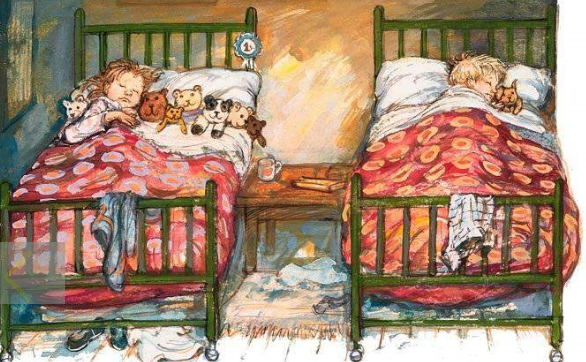 Write four sentences to describe Dave and Bella’s bedroom.  Here are some possible sentence starters…Dave and Bella shareTheir beds areDave hasBella has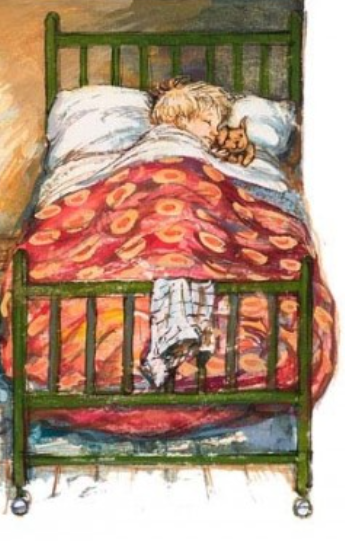 They areStepping Stone Activity:Write two sentences to describe Dave in his bed.Dave is He is cuddling